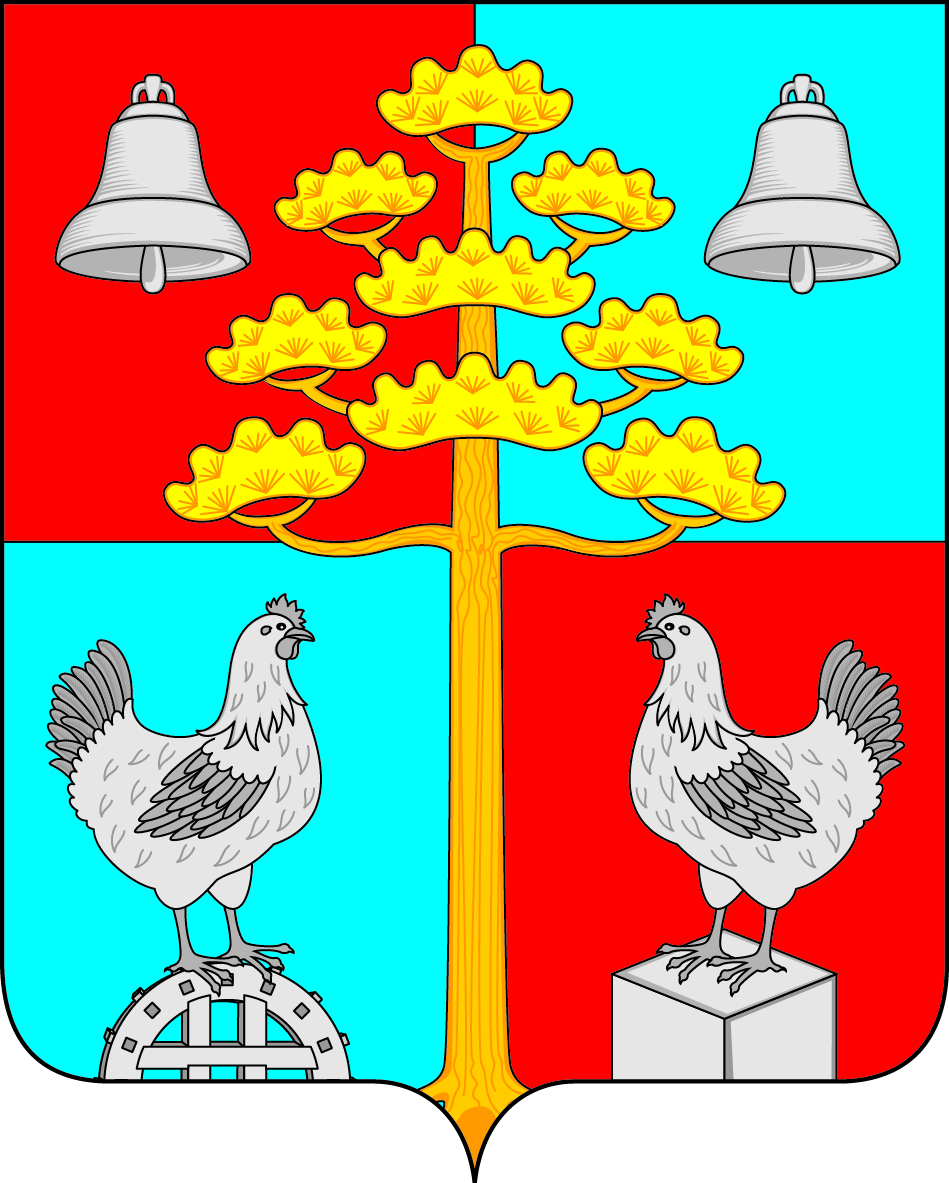 Российская ФедерацияИркутская областьАДМИНИСТРАЦИЯ  СЕЛЬСКОГО ПОСЕЛЕНИЯСОСНОВСКОГОМУНИЦИПАЛЬНОГО ОБРАЗОВАНИЯПОСТАНОВЛЕНИЕОт 28 .02.2020г.  	                                                                                    №	  15                  с. СосновкаОб утверждении  отчета о реализации муниципальной программы «Социальная политика сельского поселения Сосновского муниципального образования»  на период 2017-2022 годы за  2019 год                В целях обеспечения эффективного использования бюджетных средств, в соответствии с Порядком разработки, утверждения и реализации муниципальных программ, утвержденным постановлением администрации сельского поселения Сосновского муниципального образования от 14.11.2013 года № 78, а также реализации статьи 179 Бюджетного кодекса Российской Федерации, руководствуясь ст.ст. 23,45 Устава Сосновского муниципального образования,Постановляю:Утвердить отчет о реализации муниципальной программы «Социальная политика сельского поселения Сосновского муниципального образования» на период 2017-2022 годы за 2019 год (приложение 1).Ведущему специалисту по организационной работе Братчиковой К.А. опубликовать       настоящее постановление  в периодическом печатном издании, газете «Сосновский вестник» и разместить на официальном сайте администрации сельского поселения Сосновского муниципального образования в информационной телекоммуникационной сети «Интернет», по адресу:http// сосновка-адм.рф/.Глава сельского поселенияСосновского муниципального  образования                                В.С. МелентьевУТВЕРЖДЕНпостановлением администрации сельского поселения Сосновского муниципального образованияот «28» февраля 2020г. № 15Приложение 1Отчет о реализации муниципальной  программы «Социальная политика сельского поселения Сосновского муниципального образования»  на период 2017-2022 годы за 2019 год 1. Краткое описание выполненных в отчетном году основных мероприятий, а также достигнутых  результатов в отчетном периоде:Таблица 1 Постановлением администрации сельского поселения Сосновского муниципального образования от 20.12.2016 г. № 381утверждена  муниципальная программа «Социальная политика сельского поселения Сосновского муниципального образования» на период 2017-2019годы, с продлением срока действия  муниципальной программы  на 2020 год и плановый период 2021-2022 годы. В 2019 году в план мероприятий  программы были включены следующие основные мероприятия:  в области молодежной политики - профессиональная подготовка, переподготовка и повышение квалификации работников администрации и культуры;- приобретение  подарочной и сувенирной продукции для проведения культурно- массовых мероприятий на территории поселения;- оплата услуг за издательство  книги памяти  о жителях с. Сосновка;в области культуры- расходы на оплату труда и начисления на оплату труда работников культуры;-  оплата информационных услуг, услуг  по содержанию имущества;- оплата прочих услуг (охрана, пожарная сигнализация, коммунальные услуги,);- приобретение сувенирной  и подарочной продукции для поощрения участников художественной самодеятельности;- приобретение основных   и прочих материальных  запасов в области социальной политики    - доплата к пенсии муниципальному служащему;- приобретение  продуктовых наборов  для поздравления тружеников тыла;- приобретение  сувенирной и подарочной продукции;в области  физической культуры и спорта - приобретение основных средств и материальных запасов для проведения спортивных мероприятий;      В течение 2019 года в муниципальную программу «Социальная политика сельского поселения Сосновского муниципального образования»  были внесены изменения в части изменения мероприятий программы и перераспределения финансирования мероприятий программы.2.Анализ объема финансирования муниципальной программы в     отчетном периоде     Фактические расходы местного бюджета в  2019 году на реализацию муниципальной программы  составили 6052,47 тыс. руб. или 93,6 %.  от годовых бюджетных назначений.     При выполнении программных мероприятий  в 2019 году получены следующие результаты по сравнению  по сравнению с базовым периодом           ( 2016годом):-  доля молодежи, вовлеченной в реализацию мероприятий молодежной политики  	 составила 36% (или 70чел.), против 9% в базовом периоде 2016г; - количество граждан, различных категорий населения, охваченных культурно- массовыми мероприятиями  составило 11960 чел. или 95,3% от планового показателя;- доля  численности молодых граждан (до 30 лет), принимающих участие в реализации  мероприятиях социально- значимых инициатив и проектов на территории муниципального образования составила 46,2%, что на 9,2% выше по сравнению с базовым периодом 2016 года;- доля жителей сельского поселения систематически занимающихся  занятиями физической культурой и спортом в общей численности населения составила 35,4% , что на 6,7% выше по сравнению с базовым периодом 2016 года; - количество проведенных спортивных мероприятий  на территории сельского поселения  составило 45 ед.  или100%  от планового назначения; - число культурно- досуговых формирований составило в 2019 году 18 единиц  или 5,8 % от плановых назначений;- количество клубных формирований самодеятельности народного творчества- нет, при плане 5ед. ;- число зарегистрированных пользователей библиотеки составило 615 чел. или  106% от планового показателя;- количество посещений библиотеки муниципального учреждения культуры составило 5622 ед., что  составляет 1,5 раза выше от планового показателя- увеличено количество посещения библиотеки на 1 жителя составило 3,2 чел.;-  количество пожилых людей, принявших участие в различных социально- значимых мероприятиях на 85чел, что 35 чел. выше по сравнению с базовым периодом 2016 года .     В таблице 2  приведена информация о запланированном и исполненном количестве показателей муниципальной программы.Таблица 2      Населением сельского поселения  отмечено, что культурно- досуговые  и спортивные мероприятия, проводимые  в 2019 году на территории Сосновского муниципального образования  стали зрелищнее, ярче и интереснее, в связи с чем улучшились показатели посещаемости культурно- досуговых мероприятий.          Доходы от оказания платных услуг за  2019 год составили 106,4 тыс. руб.3. Оценка эффективности реализации муниципальной программы       По итогам реализации муниципальной программы  за 2019 год, а также степени достижения целей и решения задач муниципальной программы считать уровень эффективности реализации муниципальной программы - эффективным.4. Предложения по дальнейшей реализации муниципальной программы По итогам реализации муниципальной программы  за 2019 год сформированы следующие предложения:- активизировать работу по выполнению мероприятий в сфере молодежной политики;- физической культуры и спорта.Предложения по дальнейшей реализации муниципальной программы - продолжить реализацию программы. Глава администрации Сосновского муниципального образования                                          В.С. МелентьевНаименование программыКод целевой статьи расходов по бюджетной классификацииНаименование мероприятияУтверждено бюджетной росписью с учетом  изменений, руб.Исполнено, руб.% выполненияКраткое  описание выполненных мероприятийМуниципальная программа " Социальная политика сельского поселения Сосновского муниципального образования " на период 2017-2019годы7410020190    Мероприятия подпрограммы № 1 «Образование»28,528,5100Оплата  за курсы повышения квалификации муниципальных  служащихМуниципальная программа " Социальная политика сельского поселения Сосновского муниципального образования " на период 2017-2019годы7430020190Мероприятия подпрограммы № 3 «Культура»7,07,0100Оплата  за курсы повышения квалификации основных работников ДК «Исток»Муниципальная программа " Социальная политика сельского поселения Сосновского муниципального образования " на период 2017-2019годы7420020190Мероприятия  подпрограммы  № 2 «Молодежная политика»55,053,0496,4Оплата  за оказание услуг:- издание книги;- изготовление эмблем на турслет;- приобретение прочих материальных запасов (цветы для поздр. с профессинальными праздниками)Муниципальная программа " Социальная политика сельского поселения Сосновского муниципального образования " на период 2017-2019годы7430020120Мероприятия в области культуры 4207,424059,196,5Заработная плата и начисления на оплату труда работникам ДК «Исток»Муниципальная программа " Социальная политика сельского поселения Сосновского муниципального образования " на период 2017-2019годы7430020190  Мероприятия в области культуры   1830,381592,49887,0Оплата услуг:- услуги связи, коммунальные услуги,  Интернет услуги, услуги по охране, по пожарной  безопасности, услуги по содержанию имущества (ООО «Геката»)- приобретение основных и материальных запасов,  канцелярских товаров, продуктов  питания  для проведения праздничных мероприятийМуниципальная программа " Социальная политика сельского поселения Сосновского муниципального образования " на период 2017-2019годы7430020190  Мероприятия в области культуры 122,39121,1899,0Оплата  земельного налога, оплата штрафа по пожарной безопасностиМуниципальная программа " Социальная политика сельского поселения Сосновского муниципального образования " на период 2017-2019годы7440020190Мероприятия в области пенсионного обеспечения140,24135,2196,5доплата к пенсии муниципальным служащимМуниципальная программа " Социальная политика сельского поселения Сосновского муниципального образования " на период 2017-2019годы7450029999Мероприятия в области социальной политики34,026,7778,7Приобретение:      - сувенирной и подарочной продукции  (цветы, сертификаты, подарочные наборы)Муниципальная программа " Социальная политика сельского поселения Сосновского муниципального образования " на период 2017-2019годы7460029999Мероприятия в области  физической культуры и спорта30,129,1897,0Приобретение:-  мячей футбольных, волейбольных в кол- ве 5 шт.;- спортивн. формы;ИТОГО:ИТОГО:ИТОГО:6455,036052,4793,6№ п/пНаименование муниципальной программыКоличество показателей результативностиИсполнение показателей результативностиИсполнение показателей результативностиИсполнение показателей результативностиИсполнение показателей результативности№ п/пНаименование муниципальной программыКоличество показателей результативностидостигли запланированного уровнявыше запланированного уровняниже запланированного уровнянулевой показатель1Социальная политика сельского поселения Сосновского муниципального образования "111811